Escuela Técnica Superior de Ingenieros Industriales y de TelecomunicaciónUNIVERSIDAD DE CANTABRIA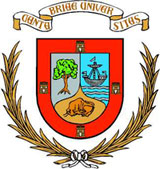 Trabajo Fin de GradoTITULO EN LETRA TIPO ARIAL ROUNDEDTAMAÑO 20(Title in English)Para acceder al Titulo deGraduado/a en Ingeniería QuímicaAutor: Arial Rounded Tamaño 14